«Новыя магчымасці для пажылых грамадзян:плаванне-шлях да даўгалецця»У рамках нацыянальнай стратэгіі  Беларусі "Актыўнае даўгалецце- 2030" з мэтай рэалізацыі новых магчымасцеў і прафілактыкі дэмаграфічнага старэння для пажылых грамадзян, наведвальнікаў аддзялення дзённага знаходжання для грамадзян сталага  ўзросту ДУ "ТЦСАН Ашмянскага раёна", штотыдзень арганізавана наведванне басейна фізкультурна-аздараўленчага комплексу г.Астраўца.Плаванне – карысны і прыемны від дзейнасці. Гэта адзін з самых эфектыўных відаў спорту і лепшы спосаб падтрымкі сябе ў тонусе. Карысць ад плавання велізарная: спрыяльна дзейнічае на арганізм і яго здароўе, умацоўвае дух, павялічвае ўзровень энергіі. Папулярызацыя гэтага віду спорту сярод асоб старэйшага пакалення з'яўляецца важным фактарам актыўнага даўгалецця. Далучайцеся да нас і пазітыўны  настрой гарантаваны.Запрашаем усіх жадаючых грамадзян пажылога ўзросту Ашмянскага раёна. Запіс па тэлефону7-92-60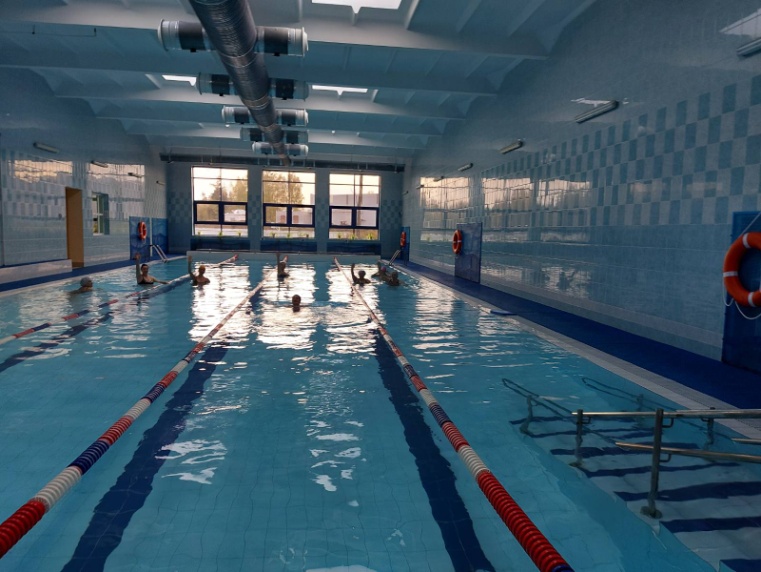 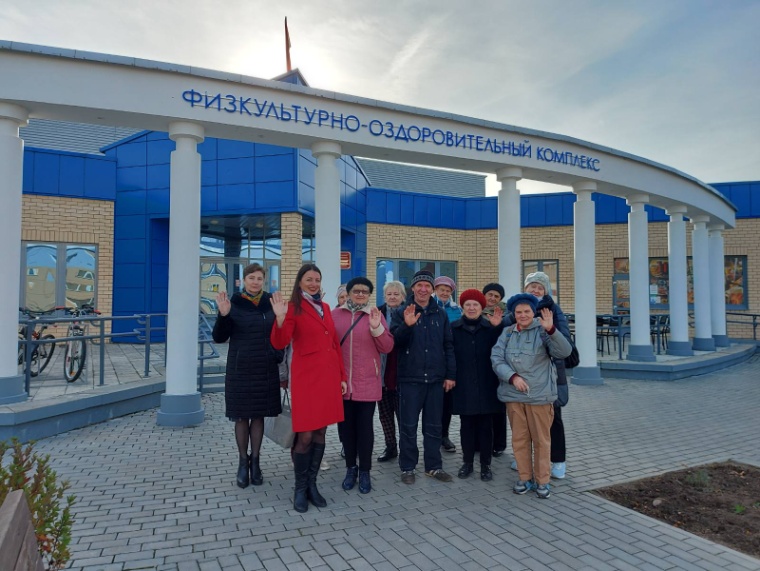 